Resumen de la trayectoria investigadora y la línea de investigación principal que ha desarrollado el candidato (máximo 2 páginas), destacando hasta un máximo de diez de las aportaciones más relevantes de entre las recogidas en su CVA.El CVA, el resumen de la trayectoria investigadora y de la línea y la propuesta de investigación se podrán presentar en inglés o en español y deberán cumplimentarse en letra Noto Sans HK, Times New Roman, o Arial de un tamaño mínimo de 11 puntos; márgenes laterales de 2,5 cm; márgenes superior e inferior de 1,5 cm; y espaciado mínimo sencillo.Programa de captación de talento EmergiaRESUMEN DE LA TRAYECTORIA INVESTIGADORA Y DE LA LÍNEA DE INVESTIGACIÓN PRINCIPAL DEL CANDIDATO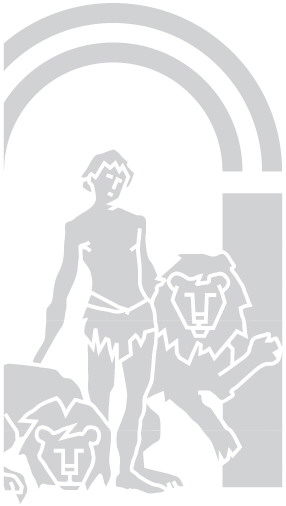 Investigador solicitante(Researcher applicant)